		Cookie Statement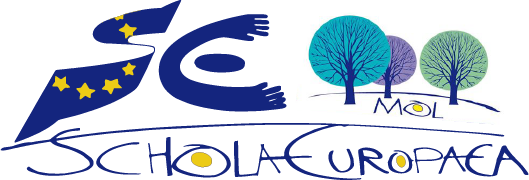 What are cookies? A cookie is a small text file that will be stored by your browser on your computer, tablet or smartphoneThey contain information related to a specific web browser and the website. When you return to a particular website, the cookie will recognize the visitor. Cookies are usually used to optimize websites to function, to follow the action of the visitors of the website, to retain credentials.Which cookies do we use?The websites of the European School Mol uses different types of cookies:a. Functional cookies are cookies with a purely technical functionality. They ensure that the website is working properly, for example  it will remember your preferences for the website. We can also use this type of cookies to optimize our website.b. Analytical cookies from third parties. These cookies may follow your browsing habits. These cookies are there because we use analytical services like Google Analytics.c. Social media cookies. These cookies are placed by social media (third-parties) such as Facebook, Linkedin and Instagram. They make the  features of the social media on the website possible. When you click on a social media button on our website a social media cookie is placed. For the cookies placed by the social media parties and the data collected by this cookies, we refer to the statements on the website of that third party.Google analytics cookiesThrough our website, a cookie is placed by Google. These cookies are part of the "Analytics" service. We use this service to find out how visitors use our website. With this cookies Google makes insightful reports for us.Google may also transfer this information to third parties. We have no influence on the data Google is processing when legally required or if third parties process the information on Google's behalf.Websites of third partiesThis cookie statement does not apply to third party websites. It is not possible for us to ensure that these third parties deal in a reliable and safe way with your data. We advise you to consult the privacy statement of these websites before using them.Version 1.0Date: 30-1-2020